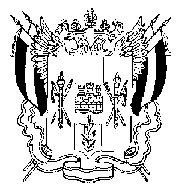 ПРАВИТЕЛЬСТВО РОСТОВСКОЙ ОБЛАСТИПОСТАНОВЛЕНИЕ от 30.09.2015  5г. Ростов-на-ДонуО Порядке осуществления комиссией по координации работы по противодействию коррупции в Ростовской области антикоррупционного мониторингаВ соответствии с Указом Президента Российской Федерации от 15.07.2015 № 364 «О мерах по совершенствованию организации деятельности в области противодействия коррупции» и Областным законом от 12.05.2009 № 218-ЗС 
«О противодействии коррупции в Ростовской области» Правительство Ростовской области постановляет:1. Утвердить Порядок осуществления комиссией по координации работы по противодействию коррупции в Ростовской области антикоррупционного мониторинга согласно приложению.2. Признать утратившим силу постановление Правительства Ростовской области от 19.04.2012 № 300 «О Порядке осуществления комиссией по противодействию коррупции в Ростовской области антикоррупционного мониторинга».3. Настоящее постановление вступает в силу с 1 октября 2015 г.4. Контроль за выполнением постановления возложить на заместителя Губернатора Ростовской области – руководителя аппарата Правительства Ростовской области Артемова В.В.  ГубернаторРостовской области		   В.Ю. ГолубевПостановление вноситслужба по обеспечению деятельности комиссии по противодействию коррупции в Ростовской области Правительства Ростовской области Приложение к постановлению ПравительстваРостовской областиот 30.09.2015  5ПОРЯДОК
осуществления комиссией по координации работы по противодействию коррупции в Ростовской области антикоррупционного мониторинга1. В целях оценки эффективности мер противодействия коррупции в Ростовской области комиссией по координации работы по противодействию коррупции в Ростовской области (далее – комиссия) осуществляется антикоррупционный мониторинг.2. Антикоррупционный мониторинг (далее – мониторинг) осуществляется комиссией посредством сбора, обобщения и анализа информации о фактах коррупции в государственных органах Ростовской области и органах местного самоуправления, о выявленных по результатам антикоррупционной экспертизы нормативных правовых актов государственных органов Ростовской области, органов местного самоуправления, их должностных лиц (проектов нормативных правовых актов) положениях, способствующих созданию условий для проявления коррупции, о последствиях коррупционных правонарушений, об эффективности мер противодействия коррупции.3. В целях осуществления мониторинга комиссией создаются рабочие группы, порядок деятельности и персональный состав которых утверждаются комиссией.4. В целях проведения мониторинга 1 раз в полугодие структурные подразделения Правительства Ростовской области, государственные органы Ростовской области, органы местного самоуправления направляют информацию по состоянию на 1 июля и 1 января с использованием системы «Дело» или по почтовому адресу (ул. Социалистическая, . Ростов-на-Дону, 344050) и (или) адресу электронной почты (akk-aro@donland.ru) в управление по противодействию коррупции при Губернаторе Ростовской области 
до 20-го числа месяца, следующего за отчетным периодом.5. Перечень структурных подразделений Правительства Ростовской области, государственных органов Ростовской области, органов местного самоуправления, ответственных за предоставление информации, состав сведений, необходимых для проведения мониторинга, определяются комиссией.6. Обобщение, аналитическую обработку, подготовку предварительных информационно-аналитических и информационно-справочных материалов по результатам мониторинга осуществляет управление по противодействию коррупции при Губернаторе Ростовской области.Начальник управлениядокументационного обеспеченияПравительства Ростовской области                                                Т.А. Родионченко